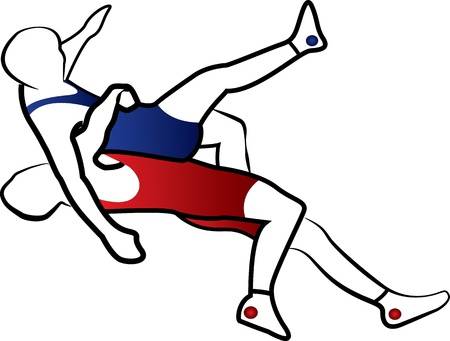 Future Champions Beginner BrawlGordon Lee High School
105 Lee and Gordon Mill Circle, Chickamauga, GA 30707Date: February, 13 2021Weigh-ins: Honorary Weigh-insCoaches Meeting: 8:15 a.m.Skin & Nail Check: Starts at 8 – TOTS; 10- BAN, 12 - JR, 2 - Midget, and 4 - MSWrestling Begins: 8:30 a.m. - TOTs, 10:30 - BAN, 12:30 - JR, 2:30 - Midget, 4:30 - MSRegistration Cost: $12 per wrestlerAwards: Place 1st -3rd Divisions/Weights: 1st and 2nd year wrestlers onlyTot Born 2015/after (30,35,40,45,50,55, HWT (90Max)Bantam Born 2013/2014 (40,45,50,55,60,65,70,75,80,90, HWT (125 Max)Midget Born 2011/2012 (50,55,60,65,70,75,80,85,90,95,103,112,120,130, HWT (175 Max)Juniors Born 2009/2010 (60,65,70,75,80,85,90,95,100,105,112,120,130,140, HWT (205 Max)Middle School 2006,2007 & 2008 (70,75,80,85,90,95,100,105,110,115,120,125,130,140,150,160,180, HWT (260 Max)Gate Cost: $5.00 adults, $3.00 children, 3 and under are freeWe have a max number of people we are allowing in the building, so please be considerate to other fans and not attend until your child’s session is wrestling. All fans and wrestlers (when not wrestling, on deck, or in the hole) are asked to wear a mask and stay in bleachers away from the mats.Wrestlers are allowed to sign up for multiple divisions but NOT ALLOWED Multiple weights in same division with exception of Middle School.250 max wrestlersThis event is licensed by the Amateur Athletic Union of the U.S., Inc.All participants must have a current AAU membership.AAU membership may not be included as part of the entry fee to the event.AAU Youth Athlete membership must be obtained before the competition begins, except where the event operator has a laptop available with an internet connection.
Be Prepared: Adult and Non-Athlete memberships are no longer instant and cannot be applied for at an event.
Due to background screenings, please allow up to 10 days for adult memberships to be processed.Participants are encouraged to visit the AAU website www.aausports.org to obtain their membership.For more information call Dusty Brown (606) 521-0923 or Heith Saine (423)313-5231 